Рекомендации для родителей группы компенсирующей направленности для детей с нарушением зрения по лексической теме «Спорт (все виды спорта).Направление «Познавательное развитие»Формирование элементарных математических представленийМы предлагаем вам игры на развитие математических представлений, поиграйте вместе с детьми.«Сосчитай до 5»1 мяч 2 …………..……… 3 ……..…………… 4 ………….………… 5 ……….……………1 шайба 2 …………..……… 3 …………..……… 4 …………..………... 5 …………..……...…1 ракетка 2 …………..……… 3 …………..……… 4 ……………………. 5 …………..………...1 клюшка 2 …………..……… 3 …………..……… 4 …………..………... 5 ………..……………Обведи предмет, разукрась картинку.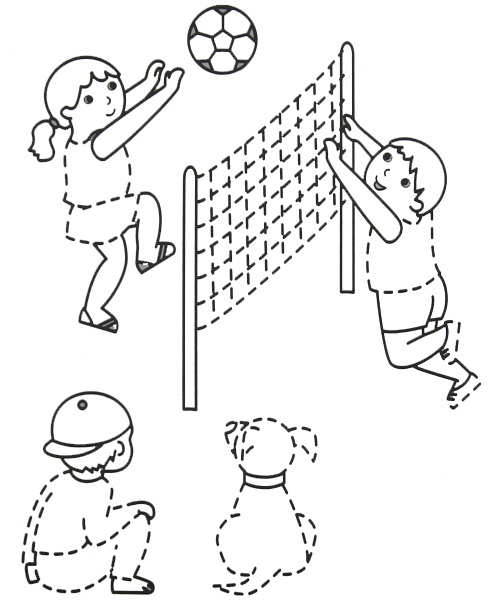 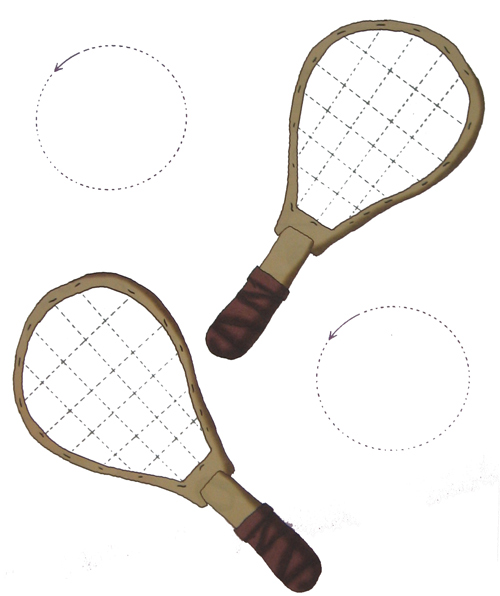 